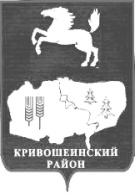 АДМИНИСТРАЦИЯ КРИВОШЕИНСКОГО РАЙОНАПОСТАНОВЛЕНИЕ07.07.2016	     № 228с. КривошеиноТомской областиО внесении изменений в постановление Администрации Кривошеинского района от 22.12.2015  № 430 «О комиссии по рассмотрению обращений о согласовании заключения контракта с единственным поставщиком (подрядчиком, исполнителем)»(в редакции постановления Администрации Кривошеинского района от 05.06.2020 №305)В связи с кадровыми изменениями к структуре Администрации Кривошеинского районаПОСТАНОВЛЯЮ:1.Внести в приложение № 2 к постановлению Администрации Кривошеинского района от 22.12.2015  № 430 «О комиссии по рассмотрению обращений о согласовании заключения контракта с единственным поставщиком (подрядчиком, исполнителем)»  следующие изменения:1.1.исключить из состава комиссии по рассмотрению обращений о согласовании заключения контракта с единственным поставщиком (подрядчиком, исполнителем), ведущего специалиста по инновационным технологиям Администрации Кривошеинского района, секретаря Комиссии Караваеву Евгению Анатольевну;1.2.ведущего специалиста,  секретаря административной комиссии Администрации Кривошеинского района Китченко Людмилу Николаевну, назначить секретарем Комиссии;1.3.ввести в Комиссию члена Комиссии, специалиста по муниципальному имуществу  экономического отдела, Петроченко Александра Леонидовича.2.Разместить настоящее постановление в Сборнике нормативных актов                 Администрации Кривошеинского района и на официальном сайте муниципального образования Кривошеинский район в сети «Интернет».3.Настоящее постановление вступает в силу с даты его подписания.4.Контроль за исполнением настоящего постановления оставляю за собой. Глава Кривошеинского района	 (Глава Администрации)                                                                                        С.А.ТайлашевСаяпин А.О.Направить: Прокуратура, Саяпин,СП, УО, УФ, МБУК, МЦКС, Петроченко, Китченко 